Betrachtet die Screenshots und die farbigen Markierungen genau. Erklärt!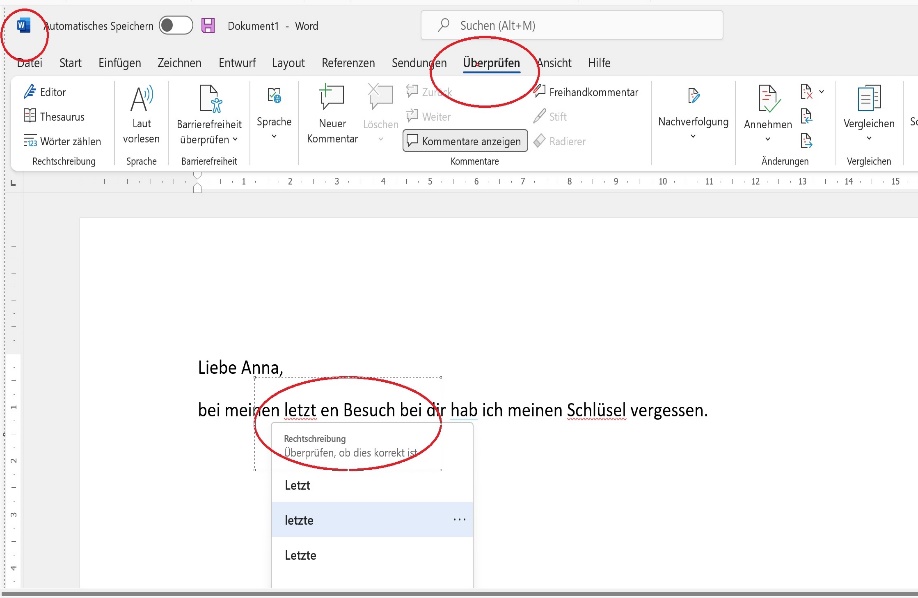 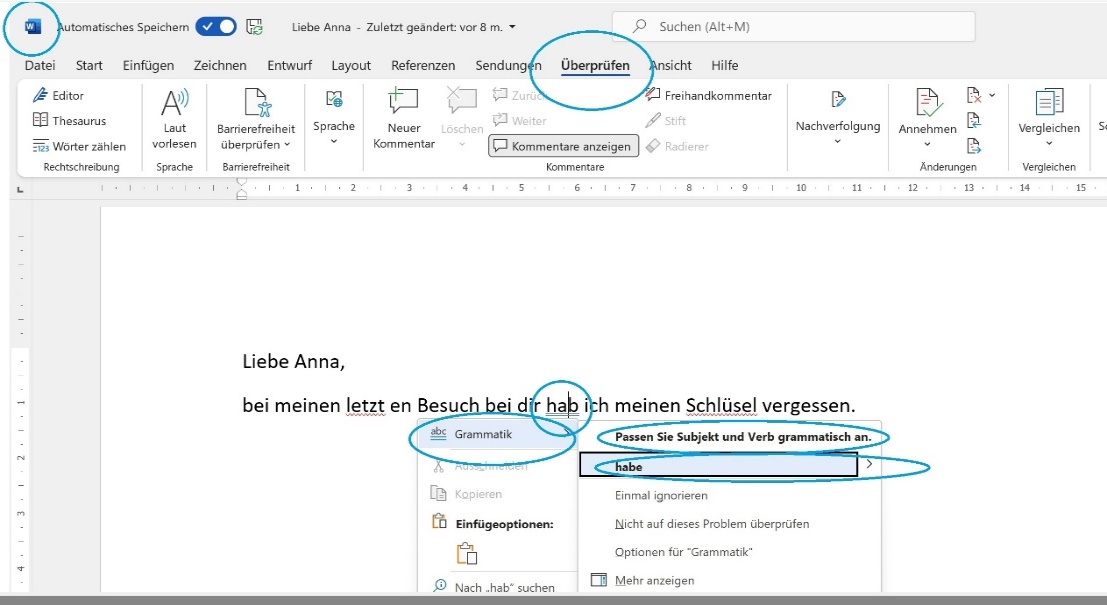 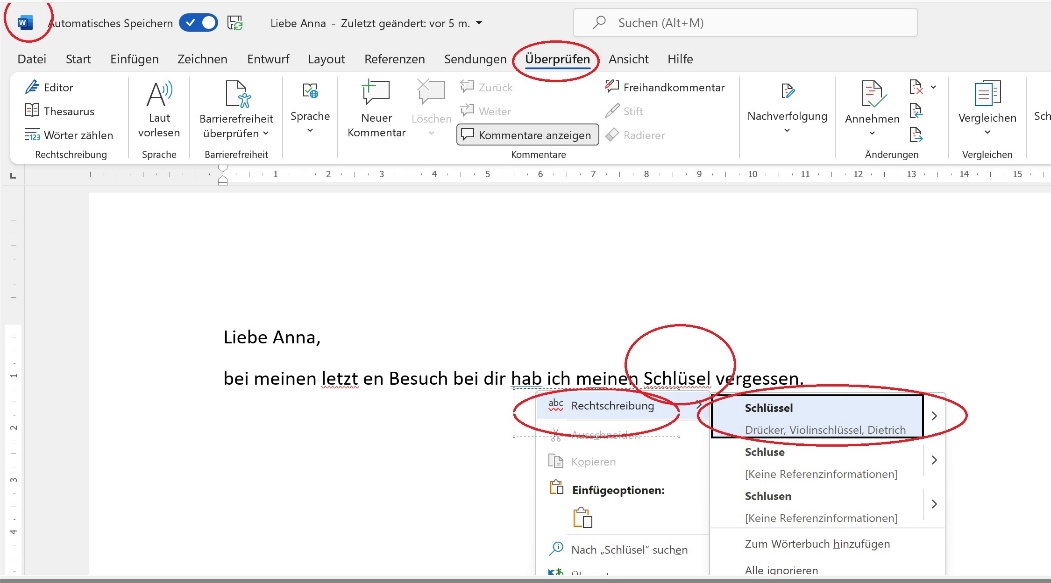 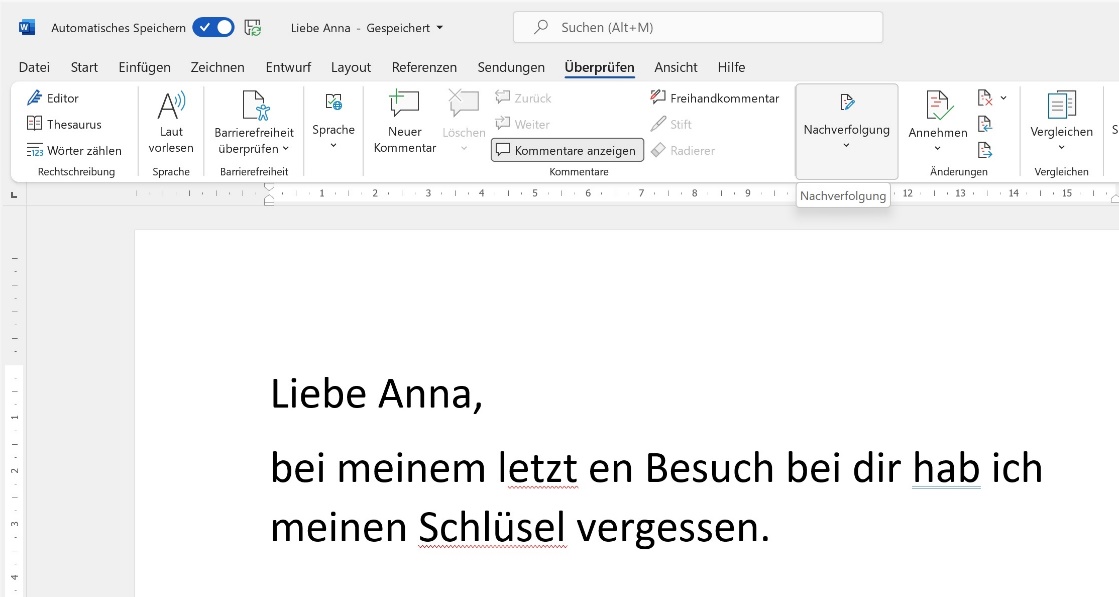 